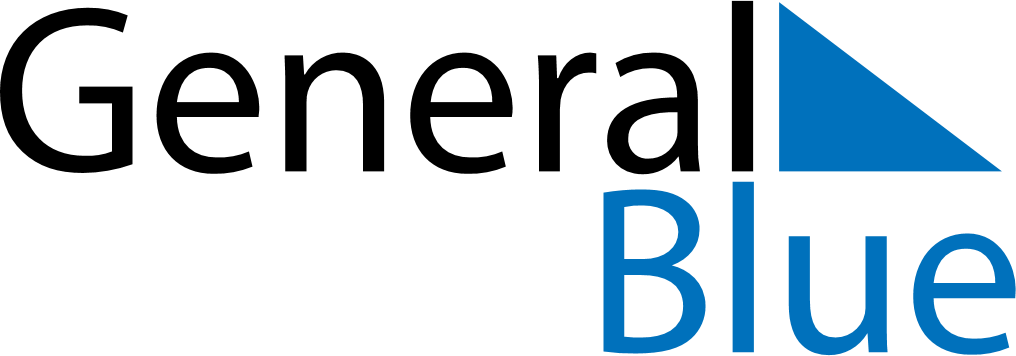 November 2024November 2024November 2024November 2024November 2024November 2024Cherkasy, UkraineCherkasy, UkraineCherkasy, UkraineCherkasy, UkraineCherkasy, UkraineCherkasy, UkraineSunday Monday Tuesday Wednesday Thursday Friday Saturday 1 2 Sunrise: 6:40 AM Sunset: 4:30 PM Daylight: 9 hours and 50 minutes. Sunrise: 6:41 AM Sunset: 4:28 PM Daylight: 9 hours and 46 minutes. 3 4 5 6 7 8 9 Sunrise: 6:43 AM Sunset: 4:27 PM Daylight: 9 hours and 43 minutes. Sunrise: 6:45 AM Sunset: 4:25 PM Daylight: 9 hours and 40 minutes. Sunrise: 6:46 AM Sunset: 4:23 PM Daylight: 9 hours and 37 minutes. Sunrise: 6:48 AM Sunset: 4:22 PM Daylight: 9 hours and 34 minutes. Sunrise: 6:49 AM Sunset: 4:20 PM Daylight: 9 hours and 30 minutes. Sunrise: 6:51 AM Sunset: 4:19 PM Daylight: 9 hours and 27 minutes. Sunrise: 6:53 AM Sunset: 4:17 PM Daylight: 9 hours and 24 minutes. 10 11 12 13 14 15 16 Sunrise: 6:54 AM Sunset: 4:16 PM Daylight: 9 hours and 21 minutes. Sunrise: 6:56 AM Sunset: 4:15 PM Daylight: 9 hours and 18 minutes. Sunrise: 6:58 AM Sunset: 4:13 PM Daylight: 9 hours and 15 minutes. Sunrise: 6:59 AM Sunset: 4:12 PM Daylight: 9 hours and 12 minutes. Sunrise: 7:01 AM Sunset: 4:11 PM Daylight: 9 hours and 9 minutes. Sunrise: 7:02 AM Sunset: 4:09 PM Daylight: 9 hours and 6 minutes. Sunrise: 7:04 AM Sunset: 4:08 PM Daylight: 9 hours and 4 minutes. 17 18 19 20 21 22 23 Sunrise: 7:05 AM Sunset: 4:07 PM Daylight: 9 hours and 1 minute. Sunrise: 7:07 AM Sunset: 4:06 PM Daylight: 8 hours and 58 minutes. Sunrise: 7:09 AM Sunset: 4:05 PM Daylight: 8 hours and 56 minutes. Sunrise: 7:10 AM Sunset: 4:04 PM Daylight: 8 hours and 53 minutes. Sunrise: 7:12 AM Sunset: 4:03 PM Daylight: 8 hours and 50 minutes. Sunrise: 7:13 AM Sunset: 4:02 PM Daylight: 8 hours and 48 minutes. Sunrise: 7:15 AM Sunset: 4:01 PM Daylight: 8 hours and 46 minutes. 24 25 26 27 28 29 30 Sunrise: 7:16 AM Sunset: 4:00 PM Daylight: 8 hours and 43 minutes. Sunrise: 7:18 AM Sunset: 3:59 PM Daylight: 8 hours and 41 minutes. Sunrise: 7:19 AM Sunset: 3:58 PM Daylight: 8 hours and 39 minutes. Sunrise: 7:20 AM Sunset: 3:57 PM Daylight: 8 hours and 36 minutes. Sunrise: 7:22 AM Sunset: 3:57 PM Daylight: 8 hours and 34 minutes. Sunrise: 7:23 AM Sunset: 3:56 PM Daylight: 8 hours and 32 minutes. Sunrise: 7:24 AM Sunset: 3:55 PM Daylight: 8 hours and 30 minutes. 